**در صورتی که درخواست کننده حقوقی می‌باشد، علاوه بر نام شخص حقوقی، نام نماینده نیز ذکر شود.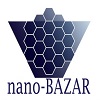 فرم سفارش خدمات آنالیز داخل کشور
آنالیز UV-Visibleشماره سفارش:(ثبت شده درسایت)فرم سفارش خدمات آنالیز داخل کشور
آنالیز UV-Visibleشماره پیگیری:(تراکنش پرداختی)مشخصات متقاضیمشخصات متقاضیمشخصات متقاضیمشخصات متقاضینام و نام خانوادگی:کدملی :تلفن همراه:تلفن ثابت:نام شرکت/‌‌سازمان/دانشگاه:نام شرکت/‌‌سازمان/دانشگاه:پست الکترونیک:پست الکترونیک:آدرس :آدرس :آدرس :کدپستی:مشخصات نمونهمشخصات نمونهمشخصات نمونهمشخصات نمونهمشخصات نمونهمشخصات نمونهمشخصات نمونهردیفکد نمونهنوع نمونه(محلول ، لایه نازک ، فیلم شفاف)نوع حلالمحدوده طول موج درخواستی( 190 الی 1100 نانومتر )توضیحات بیشتر1234*برای نمونه های  محلول ارائه حلال به وزن حداقل 30 میلی لیتر ضروری است، و برای نمونه های لایه نازک بر روی سطح شفاف و فیلم شفاف ابعاد نمونه باید 12*12 میلی متر باشد.  *قابلیت اندازه گیری دربازه  طول موج 190 تا 1100 نانومتر با پهنای باند طیفی 2 نانو متر است.*برای نمونه های  محلول ارائه حلال به وزن حداقل 30 میلی لیتر ضروری است، و برای نمونه های لایه نازک بر روی سطح شفاف و فیلم شفاف ابعاد نمونه باید 12*12 میلی متر باشد.  *قابلیت اندازه گیری دربازه  طول موج 190 تا 1100 نانومتر با پهنای باند طیفی 2 نانو متر است.*برای نمونه های  محلول ارائه حلال به وزن حداقل 30 میلی لیتر ضروری است، و برای نمونه های لایه نازک بر روی سطح شفاف و فیلم شفاف ابعاد نمونه باید 12*12 میلی متر باشد.  *قابلیت اندازه گیری دربازه  طول موج 190 تا 1100 نانومتر با پهنای باند طیفی 2 نانو متر است.*برای نمونه های  محلول ارائه حلال به وزن حداقل 30 میلی لیتر ضروری است، و برای نمونه های لایه نازک بر روی سطح شفاف و فیلم شفاف ابعاد نمونه باید 12*12 میلی متر باشد.  *قابلیت اندازه گیری دربازه  طول موج 190 تا 1100 نانومتر با پهنای باند طیفی 2 نانو متر است.*برای نمونه های  محلول ارائه حلال به وزن حداقل 30 میلی لیتر ضروری است، و برای نمونه های لایه نازک بر روی سطح شفاف و فیلم شفاف ابعاد نمونه باید 12*12 میلی متر باشد.  *قابلیت اندازه گیری دربازه  طول موج 190 تا 1100 نانومتر با پهنای باند طیفی 2 نانو متر است.*برای نمونه های  محلول ارائه حلال به وزن حداقل 30 میلی لیتر ضروری است، و برای نمونه های لایه نازک بر روی سطح شفاف و فیلم شفاف ابعاد نمونه باید 12*12 میلی متر باشد.  *قابلیت اندازه گیری دربازه  طول موج 190 تا 1100 نانومتر با پهنای باند طیفی 2 نانو متر است.*برای نمونه های  محلول ارائه حلال به وزن حداقل 30 میلی لیتر ضروری است، و برای نمونه های لایه نازک بر روی سطح شفاف و فیلم شفاف ابعاد نمونه باید 12*12 میلی متر باشد.  *قابلیت اندازه گیری دربازه  طول موج 190 تا 1100 نانومتر با پهنای باند طیفی 2 نانو متر است.شرایط نگهداری نمونه شرایط نگهداری نمونه شرایط نگهداری نمونه شرایط نگهداری نمونه شرایط نگهداری نمونه شرایط نگهداری نمونه شرایط نگهداری نمونه شرایط نگهداری نمونه شرایط نگهداری نمونه شرایط نگهدارینامعلوم نامعلوم حساس به نور حساس به نور حساس به رطوبت حساس به رطوبت حساس به دما(نگهداری در یخچال) حساس به دما(نگهداری در یخچال) ایمنینامعلوم فرار فرار قابل اشتعال اکسنده محرک دستگاه تنفسی محرک دستگاه تنفسی خورنده  توضیحات*(هرگونه شرایط نظیر تاثیر رطوبت/ هوا/ گازها و... روی نمونه‌ی خود را ذکر نمایید.)*متقاضی متعهد می گردد که نمونه رادیواکتیو، سمی و انفجاری نمی باشد.*(هرگونه شرایط نظیر تاثیر رطوبت/ هوا/ گازها و... روی نمونه‌ی خود را ذکر نمایید.)*متقاضی متعهد می گردد که نمونه رادیواکتیو، سمی و انفجاری نمی باشد.*(هرگونه شرایط نظیر تاثیر رطوبت/ هوا/ گازها و... روی نمونه‌ی خود را ذکر نمایید.)*متقاضی متعهد می گردد که نمونه رادیواکتیو، سمی و انفجاری نمی باشد.*(هرگونه شرایط نظیر تاثیر رطوبت/ هوا/ گازها و... روی نمونه‌ی خود را ذکر نمایید.)*متقاضی متعهد می گردد که نمونه رادیواکتیو، سمی و انفجاری نمی باشد.*(هرگونه شرایط نظیر تاثیر رطوبت/ هوا/ گازها و... روی نمونه‌ی خود را ذکر نمایید.)*متقاضی متعهد می گردد که نمونه رادیواکتیو، سمی و انفجاری نمی باشد.*(هرگونه شرایط نظیر تاثیر رطوبت/ هوا/ گازها و... روی نمونه‌ی خود را ذکر نمایید.)*متقاضی متعهد می گردد که نمونه رادیواکتیو، سمی و انفجاری نمی باشد.*(هرگونه شرایط نظیر تاثیر رطوبت/ هوا/ گازها و... روی نمونه‌ی خود را ذکر نمایید.)*متقاضی متعهد می گردد که نمونه رادیواکتیو، سمی و انفجاری نمی باشد.*(هرگونه شرایط نظیر تاثیر رطوبت/ هوا/ گازها و... روی نمونه‌ی خود را ذکر نمایید.)*متقاضی متعهد می گردد که نمونه رادیواکتیو، سمی و انفجاری نمی باشد.*(هرگونه شرایط نظیر تاثیر رطوبت/ هوا/ گازها و... روی نمونه‌ی خود را ذکر نمایید.)*متقاضی متعهد می گردد که نمونه رادیواکتیو، سمی و انفجاری نمی باشد.فرم سفارش خدمات آنالیز داخل کشور
 آنالیز UV-Visibleشماره سفارش:(ثبت شده درسایت)فرم سفارش خدمات آنالیز داخل کشور
 آنالیز UV-Visibleشماره پیگیری:(تراکنش پرداختی)نوع خدمات در خواستی نوع خدمات در خواستی شرح انتظار متقاضی از انجام آزمون(متن مورد نظر ) ارسال نمونه تصاویر* در صورت تمایل میتوانید تصویر مشابه از مقالات معتبر و یا تصویر گرفته شده از نمونه های مشابه خودتان را در این بخش قرار دهید.* در صورت تمایل میتوانید تصویر مشابه از مقالات معتبر و یا تصویر گرفته شده از نمونه های مشابه خودتان را در این بخش قرار دهید.فرم سفارش خدمات آنالیز داخل کشور
 آنالیز UV-Visibleشماره سفارش:(ثبت شده درسایت)فرم سفارش خدمات آنالیز داخل کشور
 آنالیز UV-Visibleشماره پیگیری:(تراکنش پرداختی)   اعمال تخفیف نانو   اعمال تخفیف نانو   اعمال تخفیف نانودر صورت داشتن گرنت نانو مشخصات مربوط به شخص دارای گرنت نانو در این قسمت تکمیل شود. نام و نام خانوادگی:کدملی:در صورت داشتن گرنت نانو مشخصات مربوط به شخص دارای گرنت نانو در این قسمت تکمیل شود. میزان درصد تخفیف:نامه معرفی: نامه معرفی خطاب به آزمایشگاه و کپی کارت ملی به پیوست ارسال گردد.اطلاعات آنالیزاینجانب ........................................................صحت موارد بالا را تایید نموده و با امضای این فرم موافقت خود را با ارسال الکترونیکی نتایج و امحا نمونه بعد از انجام آنالیز اعلام می‌دارم.نام و نام خانوادگی:                                               تاریخ:                               امضا:آدرس ارسال نمونهتهران-صندوق پستی 316-13445منطقه 13پستی به نام خانم فرهنگ آذر(حتماً این عبارت روی پاکت درج شود).تحویل حضوری نمونه تنها در موارد خاص و با هماهنگی قبلی انجام می‌شود.شماره تماس هماهنگی: 02188000873 – 09335027837   شماره تلگرام: 09224350439